Gummy Bear Video Worksheet: Go to https://www.youtube.com/watch?v=K_QJMQUX6bo. Fill out the table below as you watch, then answer the questionWhich solution had the most similar concentration to the inside of a gummy bear? How do you know?Gummy bear in ____________________Gummy bear in ____________________Gummy bear in ____________________Gummy bear in ____________________Draw which way liquid moved onto the diagram for each solution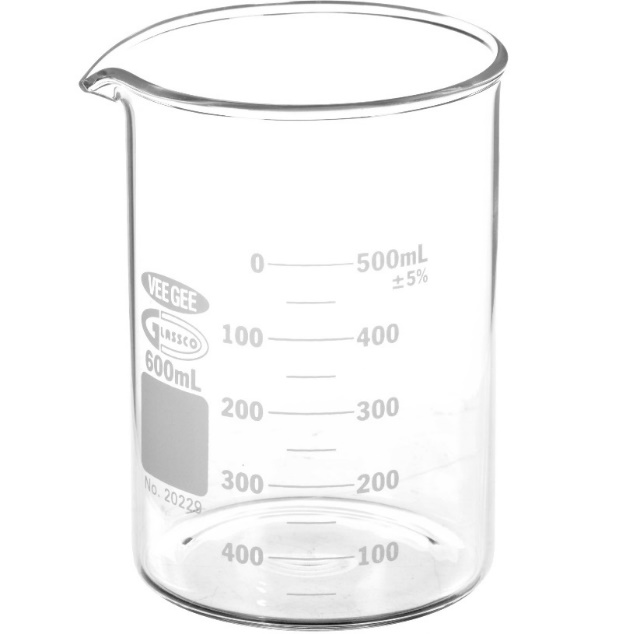 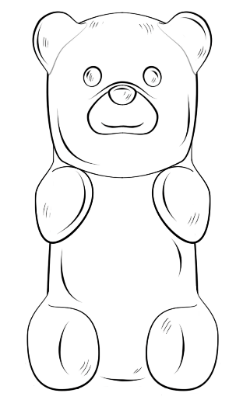 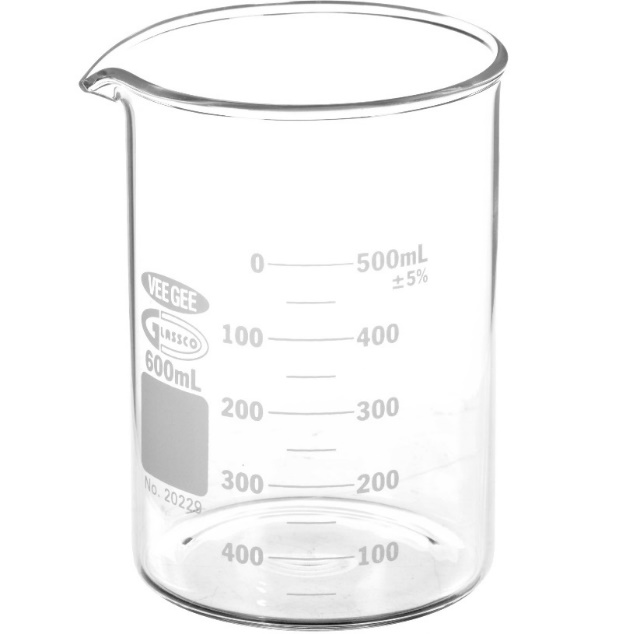 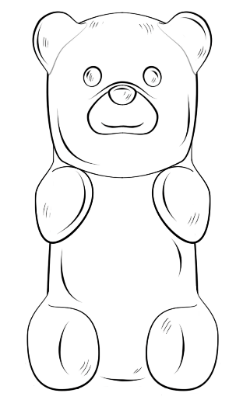 Describe what happened to the gummy bear. Why did the liquid move the direction it did? Be sure to use “concentration gradient” in your anser